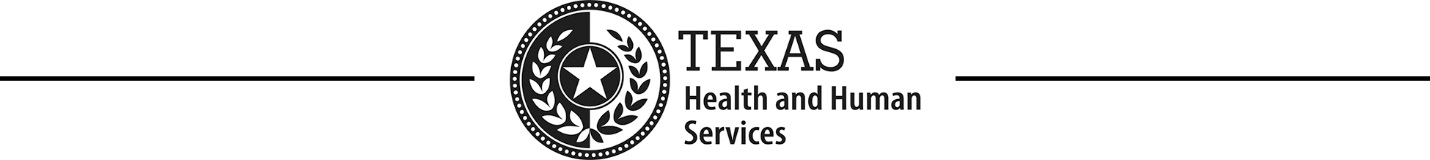 DỊCH VỤ UNG THƯ VÚ VÀ CỔ TỬ CUNGChương trình Dịch vụ Ung thư Vú và Cổ tử cung cung cấp các dịch vụ chẩn đoán và tầm soát ung thư vú và ung thư cổ tử cung có chất lượng, miễn phí, dễ tiếp cận cho phụ nữ. Sàng lọc thường xuyên là cách tốt nhất để phát hiện ung thư vú và ung thư cổ tử cung ở giai đoạn sớm nhất.Ai có thế sử dụng?Bạn có thể đủ điều kiện nhận các dịch vụ chẩn đoán và tầm soát ung thư vú hoặc ung thư cổ tử cung miễn phí nếu bạn:Sống ở Texas18 tuổi trở lênKhông có bảo hiểm y tếKiếm ít hơn mức thu nhập hàng tháng của gia đình được liệt kê trong bảng bên phải*https://aspe.hhs.gov/topics/poverty-economic-mobility/poverty-guidelinesTôi Có thể Nhận Các dịch vụ Ung thư vú và Cổ tử cung Ở đâu?Để tìm các bác sĩ và phòng khám cung cấp các dịch vụ được đài thọ, bạn có thể:TRUY CẬP HealthyTexasWomen.orgTÌM KIẾM mã zip  của bạn vào hộp tìm kiếm để tìm phòng khám gần bạnGỌI số điện thoại miễn phí 2-1-1 hoặc 512-776-7796 để được trợ giúpCó những dịch vụ nào?Chương trình cung cấp các dịch vụ sau:Khám vú lâm sàngChụp quang tuyến vúKhám vùng chậu và xét nghiệm PapDịch vụ chẩn đoánDịch vụ loạn sản cổ tử cungTrợ giúp về Medicaid cho các đơn đăng ký Ung thư Vú và Cổ tử cungLàm thế nào để nộp đơn?Sau khi bạn tìm thấy một bác sĩ hoặc phòng khám gần đó, hãy gọi điện để lên lịch hẹn. Bạn sẽ hoàn thành đơn đăng ký tại chỗ trong cuộc hẹn.Nếu bạn đã được chẩn đoán mắc bệnh ung thư vú hoặc ung thư cổ tử cung và không có bảo hiểm y tế chi trả cho điều trị của bạn, bạn có thể nhận được đầy đủ quyền lợi Medicaid từ chương trình Medicaid dành cho Ung thư Vú và Cổ tử cung.Liên hệ với phòng khám Dịch vụ Ung thư Vú và Cổ tử cung để xem bạn có đủ điều kiện tham gia chương trình MBCC hay không.Gọi 2-1-1 hoặc truy cập www.HealthyTexasWomen.org để biết các phòng khám gần bạn.Để biết thêm thông tin về chương trình Dịch vụ Ung thư Vú và Cổ tử cung, vui lòng truy cập HealthyTexasWomen.orgQuy mô gia đìnhGiới hạn thu nhập gia đình hàng tháng (200% mức nghèo liên bang)*1$2,4302$3,2873$4,1434$5,0005$5,8576$6,7137$7,570